EMADLANGENI LOCAL MUNICIPALITY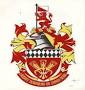 APPLICATION FORM FOR EMPLOYMENTAdvertised post applying forAdvertised post applying forReference numberReference numberName of municipalityName of municipalityNotice service periodNotice service periodPERSONAL DETAILSPERSONAL DETAILSPERSONAL DETAILSPERSONAL DETAILSPERSONAL DETAILSPERSONAL DETAILSPERSONAL DETAILSPERSONAL DETAILSPERSONAL DETAILSPERSONAL DETAILSPERSONAL DETAILSPERSONAL DETAILSPERSONAL DETAILSPERSONAL DETAILSPERSONAL DETAILSPERSONAL DETAILSPERSONAL DETAILSPERSONAL DETAILSPERSONAL DETAILSPERSONAL DETAILSPERSONAL DETAILSPERSONAL DETAILSPERSONAL DETAILSPERSONAL DETAILSPERSONAL DETAILSPERSONAL DETAILSPERSONAL DETAILSPERSONAL DETAILSPERSONAL DETAILSSurnameSurnameFirst NamesFirst NamesID or PassportID or PassportGenderGenderMaleMaleMaleMaleMaleMaleMaleMaleMaleMaleFemaleFemaleFemaleFemaleFemaleFemaleFemaleRaceRaceAfricanAfricanAfricanAfricanWhiteWhiteWhiteWhiteWhiteWhiteColouredColouredColouredColouredColouredColouredColouredIndianIndianIndianIndianIndianIndianIndianIndianIndianIndianDo you have a disability?Do you have a disability?YESYESYESYESNONONONONONOIf yes, elaborateIf yes, elaborateIf yes, elaborateIf yes, elaborateIf yes, elaborateIf yes, elaborateIf yes, elaborateAre you south African CitizenAre you south African CitizenYESYESYESYESNONONONONONOIf not, what is your nationality?If not, what is your nationality?If not, what is your nationality?If not, what is your nationality?If not, what is your nationality?If not, what is your nationality?If not, what is your nationality?Are you south African CitizenAre you south African CitizenYESYESYESYESNONONONONONODo you have a valid work permit?Do you have a valid work permit?Do you have a valid work permit?Do you have a valid work permit?Do you have a valid work permit?Do you have a valid work permit?Do you have a valid work permit?YESYESYESYESYESYESYESYESNONODo you hold a professional membership with any professional body?Do you hold a professional membership with any professional body?YESYESYESYESNONONONONONOName of professional bodyName of professional bodyName of professional bodyName of professional bodyName of professional bodyName of professional bodyName of professional bodyMembership NumberMembership NumberMembership NumberMembership NumberMembership NumberMembership NumberMembership NumberExpiry dateExpiry dateExpiry dateCONTACT DETAILSCONTACT DETAILSCONTACT DETAILSCONTACT DETAILSCONTACT DETAILSCONTACT DETAILSCONTACT DETAILSCONTACT DETAILSCONTACT DETAILSCONTACT DETAILSCONTACT DETAILSCONTACT DETAILSCONTACT DETAILSCONTACT DETAILSCONTACT DETAILSCONTACT DETAILSCONTACT DETAILSCONTACT DETAILSCONTACT DETAILSCONTACT DETAILSCONTACT DETAILSCONTACT DETAILSCONTACT DETAILSCONTACT DETAILSCONTACT DETAILSCONTACT DETAILSCONTACT DETAILSCONTACT DETAILSCONTACT DETAILSTelephone number duration office hoursTelephone number duration office hoursTelephone number duration office hoursTelephone number duration office hoursTelephone number duration office hours(              )(              )(              )(              )(              )(              )(              )(              )(              )(              )(              )(              )(              )(              )(              )(              )(              )(              )(              )(              )(              )(              )(              )(              )Mobile phone numberMobile phone numberMobile phone numberMobile phone numberMobile phone numberPostal addressPostal addressPostal addressPostal addressPostal addressCodeCodeCodeCodeCodeCodeEmail AddressEmail AddressEmail AddressEmail AddressEmail AddressPreferred language of communicationPreferred language of communicationPreferred language of communicationPreferred language of communicationPreferred language of communicationPreferred language of communicationPreferred language of communicationPreferred language of communicationPreferred language of communicationPreferred language of communicationPreferred language of communicationPreferred language of communicationPreferred language of communicationPreferred language of communicationPreferred language of communicationPreferred language of communicationPreferred language of communicationPreferred language of communicationPreferred language of communicationPreferred language of communicationPreferred language of communicationPreferred language of communicationPreferred language of communicationQUALIFICATIONS (please elaborate on your CV)QUALIFICATIONS (please elaborate on your CV)QUALIFICATIONS (please elaborate on your CV)QUALIFICATIONS (please elaborate on your CV)QUALIFICATIONS (please elaborate on your CV)QUALIFICATIONS (please elaborate on your CV)QUALIFICATIONS (please elaborate on your CV)QUALIFICATIONS (please elaborate on your CV)QUALIFICATIONS (please elaborate on your CV)QUALIFICATIONS (please elaborate on your CV)QUALIFICATIONS (please elaborate on your CV)QUALIFICATIONS (please elaborate on your CV)QUALIFICATIONS (please elaborate on your CV)QUALIFICATIONS (please elaborate on your CV)QUALIFICATIONS (please elaborate on your CV)QUALIFICATIONS (please elaborate on your CV)QUALIFICATIONS (please elaborate on your CV)QUALIFICATIONS (please elaborate on your CV)QUALIFICATIONS (please elaborate on your CV)QUALIFICATIONS (please elaborate on your CV)QUALIFICATIONS (please elaborate on your CV)QUALIFICATIONS (please elaborate on your CV)QUALIFICATIONS (please elaborate on your CV)QUALIFICATIONS (please elaborate on your CV)QUALIFICATIONS (please elaborate on your CV)QUALIFICATIONS (please elaborate on your CV)QUALIFICATIONS (please elaborate on your CV)QUALIFICATIONS (please elaborate on your CV)QUALIFICATIONS (please elaborate on your CV)Highest education qualification obtainedHighest education qualification obtainedHighest education qualification obtainedHighest education qualification obtainedHighest education qualification obtainedHighest education qualification obtainedHighest education qualification obtainedHighest education qualification obtainedHighest education qualification obtainedHighest education qualification obtainedHighest education qualification obtainedHighest education qualification obtainedHighest education qualification obtainedHighest education qualification obtainedHighest education qualification obtainedHighest education qualification obtainedHighest education qualification obtainedHighest education qualification obtainedHighest education qualification obtainedHighest education qualification obtainedHighest education qualification obtainedHighest education qualification obtainedHighest education qualification obtainedHighest education qualification obtainedHighest education qualification obtainedHighest education qualification obtainedHighest education qualification obtainedHighest education qualification obtainedHighest education qualification obtainedName of the schoolName of the schoolName of the schoolName of the schoolName of the schoolName of the schoolName of the schoolName of the schoolName of the schoolName of the schoolName of the schoolName of the schoolName of the schoolHighest GradeHighest GradeHighest GradeHighest GradeHighest GradeHighest GradeHighest GradeHighest GradeHighest GradeYear ObtainedYear ObtainedYear ObtainedYear ObtainedYear ObtainedYear ObtainedYear ObtainedHighest tertiary qualification obtainedHighest tertiary qualification obtainedHighest tertiary qualification obtainedHighest tertiary qualification obtainedHighest tertiary qualification obtainedHighest tertiary qualification obtainedHighest tertiary qualification obtainedHighest tertiary qualification obtainedHighest tertiary qualification obtainedHighest tertiary qualification obtainedHighest tertiary qualification obtainedHighest tertiary qualification obtainedHighest tertiary qualification obtainedHighest tertiary qualification obtainedHighest tertiary qualification obtainedHighest tertiary qualification obtainedHighest tertiary qualification obtainedHighest tertiary qualification obtainedHighest tertiary qualification obtainedHighest tertiary qualification obtainedHighest tertiary qualification obtainedHighest tertiary qualification obtainedHighest tertiary qualification obtainedHighest tertiary qualification obtainedHighest tertiary qualification obtainedHighest tertiary qualification obtainedHighest tertiary qualification obtainedHighest tertiary qualification obtainedHighest tertiary qualification obtainedName of InstitutionName of InstitutionName of InstitutionName of qualificationName of qualificationName of qualificationName of qualificationName of qualificationName of qualificationName of qualificationName of qualificationName of qualificationName of qualificationNQF LEVELNQF LEVELNQF LEVELNQF LEVELNQF LEVELNQF LEVELNQF LEVELNQF LEVELNQF LEVELYEAR OBTAINEDYEAR OBTAINEDYEAR OBTAINEDYEAR OBTAINEDYEAR OBTAINEDYEAR OBTAINEDYEAR OBTAINEDWORK EXPERIENCE (Please Elaborate On Your CV)WORK EXPERIENCE (Please Elaborate On Your CV)WORK EXPERIENCE (Please Elaborate On Your CV)WORK EXPERIENCE (Please Elaborate On Your CV)WORK EXPERIENCE (Please Elaborate On Your CV)WORK EXPERIENCE (Please Elaborate On Your CV)WORK EXPERIENCE (Please Elaborate On Your CV)WORK EXPERIENCE (Please Elaborate On Your CV)WORK EXPERIENCE (Please Elaborate On Your CV)WORK EXPERIENCE (Please Elaborate On Your CV)WORK EXPERIENCE (Please Elaborate On Your CV)WORK EXPERIENCE (Please Elaborate On Your CV)WORK EXPERIENCE (Please Elaborate On Your CV)WORK EXPERIENCE (Please Elaborate On Your CV)WORK EXPERIENCE (Please Elaborate On Your CV)WORK EXPERIENCE (Please Elaborate On Your CV)WORK EXPERIENCE (Please Elaborate On Your CV)WORK EXPERIENCE (Please Elaborate On Your CV)WORK EXPERIENCE (Please Elaborate On Your CV)WORK EXPERIENCE (Please Elaborate On Your CV)WORK EXPERIENCE (Please Elaborate On Your CV)WORK EXPERIENCE (Please Elaborate On Your CV)WORK EXPERIENCE (Please Elaborate On Your CV)WORK EXPERIENCE (Please Elaborate On Your CV)WORK EXPERIENCE (Please Elaborate On Your CV)WORK EXPERIENCE (Please Elaborate On Your CV)WORK EXPERIENCE (Please Elaborate On Your CV)WORK EXPERIENCE (Please Elaborate On Your CV)WORK EXPERIENCE (Please Elaborate On Your CV)Employer (starting with the most recent)Post heldPost heldPost heldFROMFROMFROMFROMFROMFROMFROMFROMFROMFROMFROMToToToToToToToToToReason for leavingReason for leavingReason for leavingReason for leavingReason for leavingEmployer (starting with the most recent)Post heldPost heldPost heldMonthMonthMonthMonthMonthMonthMonthYearYearYearYearMonthMonthMonthYearYearYearYearYearYearReason for leavingReason for leavingReason for leavingReason for leavingReason for leavingDISCIPLINARY RECORDDISCIPLINARY RECORDDISCIPLINARY RECORDDISCIPLINARY RECORDDISCIPLINARY RECORDDISCIPLINARY RECORDDISCIPLINARY RECORDDISCIPLINARY RECORDDISCIPLINARY RECORDDISCIPLINARY RECORDDISCIPLINARY RECORDDISCIPLINARY RECORDDISCIPLINARY RECORDDISCIPLINARY RECORDDISCIPLINARY RECORDDISCIPLINARY RECORDDISCIPLINARY RECORDDISCIPLINARY RECORDDISCIPLINARY RECORDDISCIPLINARY RECORDDISCIPLINARY RECORDDISCIPLINARY RECORDDISCIPLINARY RECORDDISCIPLINARY RECORDDISCIPLINARY RECORDDISCIPLINARY RECORDDISCIPLINARY RECORDDISCIPLINARY RECORDDISCIPLINARY RECORDHave you been dismissed for misconduct during the past ten (10) years?Have you been dismissed for misconduct during the past ten (10) years?Have you been dismissed for misconduct during the past ten (10) years?Have you been dismissed for misconduct during the past ten (10) years?Have you been dismissed for misconduct during the past ten (10) years?Have you been dismissed for misconduct during the past ten (10) years?Have you been dismissed for misconduct during the past ten (10) years?Have you been dismissed for misconduct during the past ten (10) years?Have you been dismissed for misconduct during the past ten (10) years?YesYesYesYesYesNoNoNoNoIf yes, Name of municipality / EmployerIf yes, Name of municipality / EmployerIf yes, Name of municipality / EmployerIf yes, Name of municipality / EmployerIf yes, Name of municipality / EmployerIf yes, Name of municipality / EmployerIf yes, Name of municipality / EmployerIf yes, Name of municipality / EmployerIf yes, Name of municipality / EmployerType of a misconduct/ TransgressionType of a misconduct/ TransgressionType of a misconduct/ TransgressionType of a misconduct/ TransgressionType of a misconduct/ TransgressionType of a misconduct/ TransgressionType of a misconduct/ TransgressionType of a misconduct/ TransgressionType of a misconduct/ TransgressionDate of Resignation/ Disciplinary case finalised/ DismissalDate of Resignation/ Disciplinary case finalised/ DismissalDate of Resignation/ Disciplinary case finalised/ DismissalDate of Resignation/ Disciplinary case finalised/ DismissalDate of Resignation/ Disciplinary case finalised/ DismissalDate of Resignation/ Disciplinary case finalised/ DismissalDate of Resignation/ Disciplinary case finalised/ DismissalDate of Resignation/ Disciplinary case finalised/ DismissalDate of Resignation/ Disciplinary case finalised/ DismissalAward/ sanctionAward/ sanctionAward/ sanctionAward/ sanctionAward/ sanctionAward/ sanctionAward/ sanctionAward/ sanctionAward/ sanctionHave you been accused of an alleged misconduct and resigned from your job pending finalisation of the disciplinary proceedings?Have you been accused of an alleged misconduct and resigned from your job pending finalisation of the disciplinary proceedings?Have you been accused of an alleged misconduct and resigned from your job pending finalisation of the disciplinary proceedings?Have you been accused of an alleged misconduct and resigned from your job pending finalisation of the disciplinary proceedings?Have you been accused of an alleged misconduct and resigned from your job pending finalisation of the disciplinary proceedings?Have you been accused of an alleged misconduct and resigned from your job pending finalisation of the disciplinary proceedings?Have you been accused of an alleged misconduct and resigned from your job pending finalisation of the disciplinary proceedings?Have you been accused of an alleged misconduct and resigned from your job pending finalisation of the disciplinary proceedings?Have you been accused of an alleged misconduct and resigned from your job pending finalisation of the disciplinary proceedings?YesYesYesYesYesNoNoNoNoCRIMINAL RECORDCRIMINAL RECORDCRIMINAL RECORDCRIMINAL RECORDCRIMINAL RECORDCRIMINAL RECORDCRIMINAL RECORDCRIMINAL RECORDCRIMINAL RECORDCRIMINAL RECORDCRIMINAL RECORDCRIMINAL RECORDCRIMINAL RECORDCRIMINAL RECORDCRIMINAL RECORDCRIMINAL RECORDCRIMINAL RECORDCRIMINAL RECORDCRIMINAL RECORDCRIMINAL RECORDCRIMINAL RECORDCRIMINAL RECORDCRIMINAL RECORDCRIMINAL RECORDCRIMINAL RECORDCRIMINAL RECORDCRIMINAL RECORDCRIMINAL RECORDCRIMINAL RECORDHave you been convicted of any criminal offence in a court of lawHave you been convicted of any criminal offence in a court of lawHave you been convicted of any criminal offence in a court of lawHave you been convicted of any criminal offence in a court of lawHave you been convicted of any criminal offence in a court of lawHave you been convicted of any criminal offence in a court of lawHave you been convicted of any criminal offence in a court of lawHave you been convicted of any criminal offence in a court of lawHave you been convicted of any criminal offence in a court of lawHave you been convicted of any criminal offence in a court of lawYesYesYesYesYesYesYesNoNoNoNoNoNoNoNoIf yes, types of criminal actIf yes, types of criminal actIf yes, types of criminal actIf yes, types of criminal actIf yes, types of criminal actIf yes, types of criminal actIf yes, types of criminal actIf yes, types of criminal actIf yes, types of criminal actIf yes, types of criminal actDate criminal case finalisedDate criminal case finalisedDate criminal case finalisedDate criminal case finalisedDate criminal case finalisedDate criminal case finalisedDate criminal case finalisedDate criminal case finalisedDate criminal case finalisedDate criminal case finalisedOutcome / JudgmentOutcome / JudgmentOutcome / JudgmentOutcome / JudgmentOutcome / JudgmentOutcome / JudgmentOutcome / JudgmentOutcome / JudgmentOutcome / JudgmentOutcome / JudgmentREFERENCES (please elaborate on your cv)REFERENCES (please elaborate on your cv)REFERENCES (please elaborate on your cv)REFERENCES (please elaborate on your cv)REFERENCES (please elaborate on your cv)REFERENCES (please elaborate on your cv)REFERENCES (please elaborate on your cv)REFERENCES (please elaborate on your cv)REFERENCES (please elaborate on your cv)REFERENCES (please elaborate on your cv)REFERENCES (please elaborate on your cv)REFERENCES (please elaborate on your cv)REFERENCES (please elaborate on your cv)REFERENCES (please elaborate on your cv)REFERENCES (please elaborate on your cv)REFERENCES (please elaborate on your cv)REFERENCES (please elaborate on your cv)REFERENCES (please elaborate on your cv)REFERENCES (please elaborate on your cv)REFERENCES (please elaborate on your cv)REFERENCES (please elaborate on your cv)REFERENCES (please elaborate on your cv)REFERENCES (please elaborate on your cv)REFERENCES (please elaborate on your cv)REFERENCES (please elaborate on your cv)REFERENCES (please elaborate on your cv)REFERENCES (please elaborate on your cv)REFERENCES (please elaborate on your cv)REFERENCES (please elaborate on your cv)Name of refereeName of refereeName of refereeRelationshipRelationshipRelationshipRelationshipRelationshipTel (office hours)Tel (office hours)Tel (office hours)Tel (office hours)Tel (office hours)Tel (office hours)Tel (office hours)Tel (office hours)Cellphone NumberCellphone NumberCellphone NumberCellphone NumberCellphone NumberCellphone NumberEmailEmailEmailEmailEmailEmailEmailDECLARATIONDECLARATIONDECLARATIONDECLARATIONDECLARATIONDECLARATIONDECLARATIONDECLARATIONDECLARATIONDECLARATIONDECLARATIONDECLARATIONDECLARATIONDECLARATIONDECLARATIONDECLARATIONDECLARATIONDECLARATIONDECLARATIONDECLARATIONDECLARATIONDECLARATIONDECLARATIONDECLARATIONDECLARATIONDECLARATIONDECLARATIONDECLARATIONDECLARATIONI hereby declare that all the information provided in this application and any attachments in support thereof is to the best of my knowledge true and correct. I understand that any misrepresentation or failure to disclose any information may information may lead to my disqualification or termination of my employment contract, if appointedI hereby declare that all the information provided in this application and any attachments in support thereof is to the best of my knowledge true and correct. I understand that any misrepresentation or failure to disclose any information may information may lead to my disqualification or termination of my employment contract, if appointedI hereby declare that all the information provided in this application and any attachments in support thereof is to the best of my knowledge true and correct. I understand that any misrepresentation or failure to disclose any information may information may lead to my disqualification or termination of my employment contract, if appointedI hereby declare that all the information provided in this application and any attachments in support thereof is to the best of my knowledge true and correct. I understand that any misrepresentation or failure to disclose any information may information may lead to my disqualification or termination of my employment contract, if appointedI hereby declare that all the information provided in this application and any attachments in support thereof is to the best of my knowledge true and correct. I understand that any misrepresentation or failure to disclose any information may information may lead to my disqualification or termination of my employment contract, if appointedI hereby declare that all the information provided in this application and any attachments in support thereof is to the best of my knowledge true and correct. I understand that any misrepresentation or failure to disclose any information may information may lead to my disqualification or termination of my employment contract, if appointedI hereby declare that all the information provided in this application and any attachments in support thereof is to the best of my knowledge true and correct. I understand that any misrepresentation or failure to disclose any information may information may lead to my disqualification or termination of my employment contract, if appointedI hereby declare that all the information provided in this application and any attachments in support thereof is to the best of my knowledge true and correct. I understand that any misrepresentation or failure to disclose any information may information may lead to my disqualification or termination of my employment contract, if appointedI hereby declare that all the information provided in this application and any attachments in support thereof is to the best of my knowledge true and correct. I understand that any misrepresentation or failure to disclose any information may information may lead to my disqualification or termination of my employment contract, if appointedI hereby declare that all the information provided in this application and any attachments in support thereof is to the best of my knowledge true and correct. I understand that any misrepresentation or failure to disclose any information may information may lead to my disqualification or termination of my employment contract, if appointedI hereby declare that all the information provided in this application and any attachments in support thereof is to the best of my knowledge true and correct. I understand that any misrepresentation or failure to disclose any information may information may lead to my disqualification or termination of my employment contract, if appointedI hereby declare that all the information provided in this application and any attachments in support thereof is to the best of my knowledge true and correct. I understand that any misrepresentation or failure to disclose any information may information may lead to my disqualification or termination of my employment contract, if appointedI hereby declare that all the information provided in this application and any attachments in support thereof is to the best of my knowledge true and correct. I understand that any misrepresentation or failure to disclose any information may information may lead to my disqualification or termination of my employment contract, if appointedI hereby declare that all the information provided in this application and any attachments in support thereof is to the best of my knowledge true and correct. I understand that any misrepresentation or failure to disclose any information may information may lead to my disqualification or termination of my employment contract, if appointedI hereby declare that all the information provided in this application and any attachments in support thereof is to the best of my knowledge true and correct. I understand that any misrepresentation or failure to disclose any information may information may lead to my disqualification or termination of my employment contract, if appointedI hereby declare that all the information provided in this application and any attachments in support thereof is to the best of my knowledge true and correct. I understand that any misrepresentation or failure to disclose any information may information may lead to my disqualification or termination of my employment contract, if appointedI hereby declare that all the information provided in this application and any attachments in support thereof is to the best of my knowledge true and correct. I understand that any misrepresentation or failure to disclose any information may information may lead to my disqualification or termination of my employment contract, if appointedI hereby declare that all the information provided in this application and any attachments in support thereof is to the best of my knowledge true and correct. I understand that any misrepresentation or failure to disclose any information may information may lead to my disqualification or termination of my employment contract, if appointedI hereby declare that all the information provided in this application and any attachments in support thereof is to the best of my knowledge true and correct. I understand that any misrepresentation or failure to disclose any information may information may lead to my disqualification or termination of my employment contract, if appointedI hereby declare that all the information provided in this application and any attachments in support thereof is to the best of my knowledge true and correct. I understand that any misrepresentation or failure to disclose any information may information may lead to my disqualification or termination of my employment contract, if appointedI hereby declare that all the information provided in this application and any attachments in support thereof is to the best of my knowledge true and correct. I understand that any misrepresentation or failure to disclose any information may information may lead to my disqualification or termination of my employment contract, if appointedI hereby declare that all the information provided in this application and any attachments in support thereof is to the best of my knowledge true and correct. I understand that any misrepresentation or failure to disclose any information may information may lead to my disqualification or termination of my employment contract, if appointedI hereby declare that all the information provided in this application and any attachments in support thereof is to the best of my knowledge true and correct. I understand that any misrepresentation or failure to disclose any information may information may lead to my disqualification or termination of my employment contract, if appointedI hereby declare that all the information provided in this application and any attachments in support thereof is to the best of my knowledge true and correct. I understand that any misrepresentation or failure to disclose any information may information may lead to my disqualification or termination of my employment contract, if appointedI hereby declare that all the information provided in this application and any attachments in support thereof is to the best of my knowledge true and correct. I understand that any misrepresentation or failure to disclose any information may information may lead to my disqualification or termination of my employment contract, if appointedI hereby declare that all the information provided in this application and any attachments in support thereof is to the best of my knowledge true and correct. I understand that any misrepresentation or failure to disclose any information may information may lead to my disqualification or termination of my employment contract, if appointedI hereby declare that all the information provided in this application and any attachments in support thereof is to the best of my knowledge true and correct. I understand that any misrepresentation or failure to disclose any information may information may lead to my disqualification or termination of my employment contract, if appointedI hereby declare that all the information provided in this application and any attachments in support thereof is to the best of my knowledge true and correct. I understand that any misrepresentation or failure to disclose any information may information may lead to my disqualification or termination of my employment contract, if appointedI hereby declare that all the information provided in this application and any attachments in support thereof is to the best of my knowledge true and correct. I understand that any misrepresentation or failure to disclose any information may information may lead to my disqualification or termination of my employment contract, if appointedSignature:Signature:Signature:Signature:Signature:Signature:Signature:Date:Date:Date:Date:Date:Date:Date:Date:Date:Date:Date:Date:Date:Date:Date:Date:Date:Date:Date:Date:Date:Date: